РОССИЙСКАЯ ФЕДЕРАЦИЯ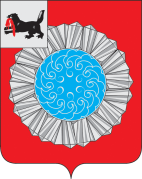 ИРКУТСКАЯ ОБЛАСТЬКОНТРОЛЬНО-СЧЕТНАЯ ПАЛАТА СЛЮДЯНСКОГО МУНИЦИПАЛЬНОГО РАЙОНАЗАКЛЮЧЕНИЕ № 05-07/40по результатам экспертизы  проекта решения Думы Слюдянского муниципального  района  «О внесении изменений  в решение Думы муниципального образования Слюдянский район «О  бюджете муниципального образования Слюдянский район на 2020 год и на плановый период 2021 и 2022 годов» 26 декабря   2020 г.                                                                                              г. Слюдянка  Настоящее заключение подготовлено  Контрольно-счетной палатой Слюдянского муниципального  района в соответствии с Положением о Контрольно-счетной палате Слюдянского муниципального района  от 26.03.2020 г. № 19-VII рд,   на  основании поручения  председателя Думы Слюдянского муниципального  района  года № 102 от 23.12.2020г. 1. Проект  решения  «О внесении изменений в  решение Думы Слюдянского муниципального района  «О  бюджете муниципального образования Слюдянский район на 2020 год и на плановый период 2021 и 2022 годов» (далее - проект решения) разработан Комитетом финансов Слюдянского муниципального района и  внесен  в Думу Слюдянского муниципального района  17.11.2020 г. в соответствии со статьей  21, 22  решения Думы Слюдянского муниципального района от 26.03.2020 года № 17 - VII  РД «Об утверждении Положения о бюджетном процессе в Слюдянском муниципальном районе». Внесение изменений  в решение Думы Слюдянского муниципального района «О  бюджете муниципального образования Слюдянский район на 2020 год и на плановый период 2021 и 2022 годов» обусловлено  необходимостью:- уточнения основных характеристик бюджета Слюдянского муниципального района  на 2020  и на плановый период 2021 и 2022 годов доходов, расходов и  источников финансирования дефицита бюджета. В ходе  экспертизы установлены следующие изменения показателей.                                                                               (тыс. руб.)Согласно пояснительной записке объем дефицита районного бюджета  в 2020 году составит 19 934,50 тыс. руб. или 8,1% процентов утвержденного общего годового объема доходов бюджета муниципального образования Слюдянский район  без учета  утвержденного объема безвозмездных поступлений.  При установленных параметрах бюджета с учетом  муниципального долга верхний предел муниципального долга   на 2020 и 2021 – 2022 годы предлагается  оставить в прежней редакции                                                                                                                   (тыс. руб.)                                                                                 Приложения  1, 4, 5, 8, 9, предлагаются в новой редакции.2. Доходная  часть районного бюджета, утвержденная в объеме 1 690 767,5 тыс.  руб.  по проекту решения  увеличивается на 10 664,4 тыс. руб. и составит 1 701 431,90 тыс. руб.  (таблица, тыс. руб.).Налоговые доходы, утвержденные в объеме 222 223,94  тыс. руб. по проекту бюджета планируется увеличить на 4 879,00 тыс. руб., что составит 227 102,94 тыс. руб., в том числе:- Налог на доходы физических лиц увеличение  на сумму  2 143,00 тыс. руб. на основании ожидаемой оценки исполнения.- Налог, взимаемый в связи с применением упрощенной системы налогообложения увеличение на 2 696,00 на основании перевыполнения плановых показателей.Неналоговые доходы, утвержденные в объеме 1 448 883,5 тыс. руб. планируется увеличить на сумму  5 785,4 тыс. руб что составит 1 454 668,9 тыс. руб., в том числе:Объем безвозмездных поступлений на 2020 год, утвержденный решением Думы от 24.12.2020 г. № 44 - VII рд в сумме 1 448 883,5 тыс. руб. планируется увеличить на сумму  5 785,4 тыс. руб что составит по проекту бюджета 1 454 668,9 тыс. руб. в том числе:- Субвенция на обеспечение государственных гарантий реализации прав на получение общедоступного и бесплатного дошкольного образования в муниципальных дошкольных образовательных и общеобразовательных организациях увеличение на сумму 5 785,4 тыс. руб на основании Постановления Правительства Иркутской области от 24.12.2020 №1136-пп.3. Расходы, утвержденные решением  Думы  Слюдянского муниципального района от 24.12.2020 г.  № 44 - VII  рд  в объеме 1 703 777,9 тыс. руб. планируется увеличить на 10 664,4 тыс. руб., что составит по проекту бюджета 1 721 366,4 тыс. руб. Увеличение  бюджетных средств планируется по четырем  разделам расходной части бюджета 2020 года. Расходная часть районного бюджета на 2020 год представлена в таблице:                                                                                                                            (тыс. руб.)По разделу «Общегосударственные вопросы» планируется увеличение бюджетных ассигнований на сумму 2 158,6 тыс. руб., что по проекту бюджета  составит 111 726,0 тыс. руб.По разделу «Национальная безопасность и правоохранительная деятельность» бюджетные  ассигнования  по проекту бюджета планируется увеличить на 140,8 тыс. руб., что в денежном выражении  составит 22 863,7  тыс. руб. По разделу «Национальная экономика» бюджетные  ассигнования  по проекту бюджета планируется увеличить на 0,2 тыс. руб., что в денежном выражении  составит 13 568,20  тыс. руб.По разделу «Образование» бюджетные  ассигнования  по проекту бюджета планируется увеличить на 13 558,9  тыс. руб., что в денежном выражении  составит 1 180 647,7  тыс. руб.По разделу «Культура, кинематография» бюджетные  ассигнования  по проекту бюджета планируется увеличить на 1 730,0 тыс. руб., что в денежном выражении  составит 46 759,5 тыс. руб.Представленный проект решения Думы предлагает увеличить плановые расходы на реализацию муниципальных программ на 2020 год на 17 588,6 тыс. руб., изменив финансирование 7 муниципальных  программ и утвердить программные расходы бюджета в объеме 1 707 294,4 тыс. руб.,  изменения  представлены  в нижеследующей таблице:тыс. руб. Муниципальная программа «Развитие образования в муниципальном образовании Слюдянский  район» на 2019-2024 годыПроект бюджета предлагает увеличить расходы на реализацию Программы на 2020 год  на 9 552,8 тыс. руб. и утвердить в объеме  850 508,6  тыс. руб.,  изменение финансирования в разрезе подпрограмм представлено в таблице:      тыс. руб.Муниципальная программа «Развитие системы отдыха и оздоровления детей в  муниципальном образовании Слюдянский район» на 2019-2024 годыПроект решения Думы предлагает увеличить плановые расходы Программы  на  118,2 тыс. руб.  и утвердить в сумме 5 026,7 тыс. руб.Муниципальная программа «Содействие развитию учреждений образования и культуры в  муниципальном образовании Слюдянский район» на 2019-2024 годы     Плановые бюджетные ассигнования предлагается увеличить на 92,1 тыс. руб. и  утвердить на уровне  66 656,0  тыс. руб.                                                                                                                                                тыс. руб.Муниципальная программа «Обеспечение комплексных мер безопасности, противодействия чрезвычайным ситуациям природного и техногенного характера, построение и развитие аппаратно-программного комплекса «Безопасный город»  в муниципальном образовании Слюдянский район» на 2019-2024 годыПроект бюджета предлагает увеличить плановые расходы на исполнение Программы на 2020 год  на  140,8 тыс. руб. и утвердить в объеме 22 031,6  тыс. руб., изменение финансирования в разрезе подпрограмм представлено в таблице:  тыс. руб.Муниципальная программа «Поддержка и развитие учреждений образования и культуры муниципального образования Слюдянский район»  на 2019-2024 годы Плановые расходы на реализацию Программы проект решения Думы предлагает увеличить на 1 500,0 тыс. руб.  и утвердить в объеме  251 697,1 тыс. руб. Муниципальная программа «Совершенствование механизмов управления муниципальным образованием Слюдянский район» на 2019-2024 годы        Плановые расходы на реализацию Программы предлагается увеличить на 2 383,9 тыс. руб. и утвердить на уровне  281 445,9  тыс. руб. Финансирование Программы в разрезе подпрограмм представлено в таблице.                                                                                                                                                 тыс. руб.         Непрограммная  деятельность органов местного самоуправления Непрограммные расходы бюджета проект решения Думы предлагает утвердить в объеме ранее утвержденных расходов в сумме 14 072,0 тыс. руб.                  4. С учетом планируемых доходов и расходов  бюджета Слюдянского муниципального района дефицит  бюджета составит в сумме 19 934,5 тыс. руб. или 8,1 процентов утвержденного общего годового объема доходов бюджета Слюдянского муниципального района  без учета  утвержденного объема безвозмездных поступлений.       С учетом изменения остатков за счет средств бюджета в сумме 2 067,1 дефицит бюджета составит 17 867,4 тыс. рублей или  7,2 %.         Верхний предел муниципального долга по состоянию на 1 января 2021 года составит   24 526,5  тыс. руб., по состоянию на 1 января 2022 года 40 414,9 тыс. руб., по состоянию на 1 января 2023 года 56 718,2,1  тыс. руб.         Основные выводы и рекомендации1. Контрольно-счетная палата Слюдянского муниципального района по итогам экспертизы отмечает, что вносимые изменения в параметры районного бюджета на 2020 и плановый период 2021 и 2022 годов  год соответствуют действующему бюджетному законодательству Российской Федерации.Проект решения соответствует действующему бюджетному законодательству и  может быть рекомендован  к рассмотрению Думой Слюдянского муниципального район.  Аудитор КСП                                                                             Л.Ю. МалаховаКонсультант КСП						       А.К. ПобежимоваНаименованиеУтверждено рд от 26.12.2019 г. № 42 - VII  рдУтверждено решением о бюджете от 24.12.2020 года №44-VII рдПроект  2020 год	Отклонение. (+,-) 12345=(гр.4-3 гр.)Доходы – всего1 430 549,81 690 767,51 701 431,9010 664,4Расходы - всего1 446 783,11 703 777,91 721 366,4017588,50Дефицит, в тыс. руб.- 16 233,3-13 010,4- 19 934,50-6924,10Дефицит  в  %6,85,48,12,7Профицит0,00,00,00,0Верхний предел муниципального долгаУтверждено рд от 26.12.2019 г. № 42 - VII  рдУтверждено решением о бюджете от 24.12.2020 года №44-VII рдПроектОтклонение (+,-)12345=(гр.4-.3 гр.)на 1 января 202119 394,517 603,424 526,56 923,1на 1 января 202234 635,233 491,840 414,96 923,1на 1 января 202352 009,449 795,156 718,26 923,1Наименование доходных источниковУтверждено решением о бюджете от 26.12.2019 года №42 -VI рдУтверждено решением о бюджете от 24.12.2020 года №44-VII рдПРОЕКТ РД от ___.12.2020 года №__-VII рдОтклонение (+,-)12345=4-3Налоговые и неналоговые доходы, в  том числе:238 253,43241 883,98246 762,984 879,00Налоговые доходы всего: в том числе:225 456,60222 223,94227 102,944 879,00Налог на доходы физических лиц196 548,11191 259,11193 402,112 143,00Акцизы по подакцизным товарам (продукции), производимым на территории Российской Федерации220,41204,3204,30,00Налоги на совокупный доход в т.ч.:23 528,0724 500,5327 196,532 696,00УСН9 427,5110 306,6613 002,662 696,00ЕНВД14 000,0014 000,0014 000,000,00ЕСХН6,726,726,720,00Патент93,85187,15187,150,00Государственная пошлина5 160,006 260,006 300,0040,00Неналоговые доходы всего, в том числе:12 796,8419 660,0419 660,040,00Доходы от использования имущества, находящегося в государственной и муниципальной собственности  в т.ч.:11 316,6711 316,8211 316,820,00проценты, полученные от предоставления бюджетных кредитов внутри страны за счет средств бюджетов муниципальных районов3,733,883,880,00 - доходы, получаемые в виде арендной платы за земельные участки, государственная собственность на которые не разграничена, а также средства от продажи права на заключение договоров аренды указанных земельных участков7 562,947 562,947 562,940,00 - доходы, получаемые в виде арендной платы за земли после разграничения государственной собственности на землю, а также средства от продажи права на заключение договоров аренды указанных земельных участков1 700,001 700,001 700,000,00 -прочие доходы от использования имущества и прав, находящихся в государственной и муниципальной собственности 2 050,002 050,002 050,000,00Плата за негативное воздействие на окружающую среду1 200,001 200,001 200,000,00Доходы от компенсации затрат государства0,00283,65283,650,00Доходы от продажи материальных и нематериальных активов213,165 502,165 502,160,00Штрафы, санкции, возмещение ущерба67,001 357,401 357,400,00Прочие неналоговые доходы в т.ч.:0,000,000,000,00 - невыясненные поступления0,000,000,000,00 - прочие неналоговые доходы0,000,000,000,00Безвозмездные поступления, в т. ч.1 192 296,371 448 883,491 454 668,895 785,4Дотации 78 305,30125 490,6125 490,60,00Субсидии462 921,70635 542,46635 542,460,00Субвенции 643 073,70655 362,39661 147,795 785,4Иные МБТ7 995,6733 254,6733 254,670,00Прочие безвозмездные поступления0,00264,66264,660,00Возврат остатков прошлых лет0,00-1 031,29-1 031,290,00ДОХОДЫ  ВСЕГО в том числе:1 430 549,811 690 767,471 690 767,4710 664,4Наименование раздела БККод раздела2020202020202020Наименование раздела БККод разделаУтверждено решением о бюджете от 26.12.2019 года № 42-VII рдУтверждено решением о бюджете от 24.12.2020 года № 44-VII рдПроект на декабрьИзменения1234=3-2Общегосударственные вопросы100111 197,10109 567,4111 726,02 158,60Национальная оборона200331,4124,8124,80,00Национальная безопасность и правоохранительная деятельность3003 398,2022 722,922 863,7140,80Национальная экономика4007 498,4013 568,013 568,20,20Жилищно-коммунальное хозяйство500111 111,40111 111,2111 111,20,00Образование700958 238,401 167 088,81 180 647,713 558,90Культура, кинематография80042 310,9045 029,546 759,51 730,00Здравоохранение90036,8147,5147,50,00Социальная политика100088 011,6077 965,777 965,70,00Физическая культура и спорт11001 110,90980,8980,80,00Средства массовой информации12002 851,803 811,83 811,80,00Обслуживание государственного и муниципального долга13008,114,914,90,00Межбюджетные трансферты общего характера бюджетам бюджетной системы российской федерации1400120 678,10151 644,6151 644,60,001 446 783,101 703 777,901 721 366,4017 588,50№п/пНаименование  муниципальной программыУтверждено решением Думы от 26.12.2019 г. № 42 - VII рдУтверждено решением Думы от 24.12.2020 г. № 44 - VII рдПроектрешения ДумыОтклонения, тыс. руб.123456=5-41 Муниципальная программа «Развитие образования в муниципальном образовании Слюдянский район» на 2019-2024 годы792 176,3840 955,8850 508,6+9 552,82Муниципальная программа «Развитие культуры в муниципальном образовании Слюдянский район»  2019-2024 годы31 927,132 161,333 426,7+1 265,53Муниципальная программа «Развитие системы отдыха и оздоровления детей в МО Слюдянский район» на 2019-2024годы6 149,44 908,45 026,7+118,24Муниципальная программа «Содействие развитию учреждений образования и культуры в муниципальном образовании Слюдянский район»  на 2019-2024 годы55 703,766 656,069 283,4+2 627,35Муниципальная программа «Развитие физической культуры и спорта в муниципальном образовании Слюдянский район»  на 2019-2024 годы1 110,9980,8980,80,06Муниципальная программа «Молодёжная политика в муниципальном образовании Слюдянский район»  на 2019-2024 годы729,5650,4650,40,07Муниципальная программа «Безопасность дорожного движения в муниципальном образовании Слюдянский район»  на 2019-2024 годы100,0100,0100,00,08Муниципальная программа «Обеспечение комплексных мер безопасности, противодействия чрезвычайным ситуациям природного и техногенного характера, построение и развитие аппаратно-программного комплекса «Безопасный город»  в муниципальном образовании Слюдянский район»  на 2019-2024 годы590,021 890,822 031,6+140,89Муниципальная программа «Социальная поддержка населения муниципального образования Слюдянский район»  на 2019-2024 годы80 344,267 895,767 895,70,010Муниципальная программа «Охрана окружающей среды на территории муниципального образования Слюдянский район»  на 2019-2024 годы111 141,4111 141,2111 141,20,011Муниципальная программа «Повышение транспортной доступности, обеспечение условий для реализации потребностей граждан муниципального образования Слюдянский район в перевозках»  на 2019-2024 годы494,0494,0494,00,012Муниципальная программа «Поддержка и развитие учреждений образования и культуры муниципального образования Слюдянский район»  на 2019-2024 годы99 225,3250 197,1251 697,1+1 500,013Муниципальная программа «Поддержка приоритетных отраслей экономики муниципального образования Слюдянский район»  на 2019-2024 годы2 650,02 553,42 553,414Муниципальная программа «Совершенствование механизмов управления муниципальным образованием Слюдянский район»  на 2019-2024 годы247 047,4279 061,9281 445,9+2 383,915Муниципальная программа «Профилактика безнадзорности и правонарушений несовершеннолетних в муниципальном образовании Слюдянский район»  на 2019-2024 годы274,0274,0274,00,016Муниципальная программа «Создание условий для развития сельскохозяйственного производства в поселениях Слюдянского  района»  на 2019-2024 годы3 326,69 465,19 465,10,017Муниципальная  программа  «Создание условий для оказания медицинской помощи населению на территории муниципального образования Слюдянский район »  на 2019-2024 годы236,8319,9319,90,0ИТОГО по программам1 433 226,71 689 705,91 707 294,417 588,5Непрограммные расходы13 556,414 072,014 072,00,0ВСЕГО РАСХОДОВ1 446 783,11 703 777,91 721 366,417 588,5№п/пНаименование подпрограммыУтверждено решением Думы от 26.12.2019 г. № 42 - VII рдУтверждено решением Думы от 24.12.2020 г. № 44 - VII рдПроектрешения ДумыОтклонения12      3        4    56=5-41«Оказание образовательных услуг в  общеобразовательных учреждениях в Слюдянском муниципальном районе»461 105,8496 523,8496 522,8-29,02«Дошкольное образование в Слюдянском  муниципальном  районе»221 171,0234 115,5239 900,9+5 785,43 «Дополнительное образование в сфере художественной  и творческой направленности в Слюдянском  муниципальном районе»35 733,533 946,635 276,7+1 330,04«Дополнительное образование в сфере физической культуры и спорта в Слюдянском муниципальном  районе»29 555,831 353,832 304,7+950,95«Дополнительное образование в сфере искусства в Слюдянском  муниципальном районе»44 610,345 016,146 473,5+1 457,4ИТОГО 792 176,3840 955,8850 508,6+9 552,8№п/пНаименование подпрограммыУтверждено решением Думы от 26.12.2019 г. № 42 - VII рдУтверждено решением Думы от 24.12.2020 г. № 44 - VII рдПроектрешения ДумыОтклонения123456=5-41«Оказание поддержки учреждениям образования и культуры в решении финансово-хозяйственных задач в Слюдянском муниципальном районе»43 625,451 423,653 628,6+2 205,02«Развитие информационно-методического центра через работу с педагогическими кадрами и одаренными детьми» 1 791,42 143,42 093,4-50,03«Проведение культурно-массовых мероприятий в Слюдянском муниципальном районе » 1 042,01 042,01 042,00,04«Развитие дистанционного образования в муниципальном образовании Слюдянский район»1 429,41 150,51 206,7+56,25«Организация центра специализированной пищевой продукции и сервиса муниципального образования Слюдянский район»7 815,610 896,511 312,7+416,1ИТОГО 55 703,766 656,069 283,4+2 627,3№п/пНаименование подпрограммыУтверждено решением Думы от 26.12.2019 г. № 42 - VII рдУтверждено решением Думы от 24.12.2020 г. № 44 - VII рдПроектрешения ДумыОтклонения12      3        4    56=5-41«Организация и осуществление мероприятий по гражданской обороне, защите населения и территории муниципального образования Слюдянский район от чрезвычайных ситуаций  »560,013 390,513 390,50,02«Обеспечение личной безопасности граждан, охраны общественного порядка и обеспечения общественной безопасности, борьбы с преступностью в Слюдянском  районе»30,0105,0105,00,03«Обеспечение эффективного осуществления полномочий МКУ «Управления по делам гражданской обороны и чрезвычайных ситуаций»0,08 395,28 536,1+140,8ИТОГО 590,021 890,822 031,6+140,8№п/пНаименование подпрограммыУтверждено решением Думы от 26.12.2019 г. № 42 - VII рдУтверждено решением Думы от 24.12.2020 г. № 44 - VII рдПроектрешения ДумыОтклонения123456=5-41«Реализация полномочий порешению вопросов местного значения администрацией муниципального района»56 728,353 616,855 146,8+1 530,02«Обеспечение качественногои сбалансированного управлениябюджетными средствами муниципальногообразования Слюдянский район»148 879,2181 075,4181 703,9+628,63«Повышение качества управления муниципальным имуществом и земельными ресурсами в Слюдянском муниципальном районе»12 337,712  851,612  851,60,04«Развитие информационногопространства и создание условий дляобеспечения информатизации иавтоматизации процессов в организацияхмуниципального образования Слюдянскийрайон»7 362,17 263,77 263,70,05«Информационное освещение деятельности органов местного самоуправления Слюдянскогомуниципального района»2 851,83 811,83 811,80,06«Осуществление функций управления в сфере образования и культуры в Слюдянском муниципальном районе»12 699,313 147,513 372,8225,37«Предоставление гражданам субсидий на оплату жилых помещений и коммунальных услуг»2 518,72 953,22 953,20,08«Определение персональногосостава и обеспечение деятельностирайонных (городских), районных в городахкомиссий по делам несовершеннолетних изащите их прав»1 319,31 546,91 546,90,09«Хранение, комплектование, учет и использование архивных документов, относящихся к государственнойсобственности Иркутской области»385,5432,6432,60,010«Полномочия  в  области охраны  труда»654,9767,9767,90,011«Определение персонального состава и обеспечение деятельности административных комиссий, определению перечня должностных лиц органов местного самоуправления, уполномоченных составлять протоколы об  административных правонарушениях, предусмотренныхотдельными законами Иркутской области обадминистративной ответственности на 2014год»1 310,41 594,71 594,70,0Итого по программе 247 047,4279 061,9281 445,9+ 2 383,9